ТУР ГОРНОЛЫЖНЫЙ ОТДЫХ В БУКОВЕЛЕ!Стоимость: от 175$ +50 руб. туруслуга Продолжительность: 7 днейВыезд из Минска: 19.12.2021, 02.01.2022, 08.01.2022, 15.01.2022, 22.01.2022, 29.01.2022, 05.02.2022, 12.02.2022, 19.02.2022, 26.02.2022, 05.03.2022Программа тура1 деньСбор группы на площади Якуба Коласа.Отправление автобуса, транзит по территории РБ, ночное прохождение границы с посещением магазина беспошлинной торговли DUTY FREE, транзит по территории Украины.2 деньПрибытие в Буковель/Яремче. Размещение в отеле на выбор. Свободное время.3-5 дниЗавтрак в ресторане отеля. Трансфер в Буковель.Свободное время. У вас будет возможность ознакомиться с окрестностями, взять на прокат снаряжение и просто отдохнутьВ Буковеле 62 трассы различных уровней сложности:
– 8 для профессионалов
– 41 средней сложности
– 12 для новичков.
14 подъемников:
– 11 кресельных 4-х местных
– 1 кресельный 3-х местный
– 1 кресельный 2-х местный
– 1 бугельныйИ мультилифт для начинающих и детей (на курорте работают опытные инструктора, которые смогут поставить вас на лыжи или сноуборд)Если останутся силы после катаний на лыжах или сноуборде, в Буковеле есть сноупарк, сноутюбинг, каток, санная трасса, прокат квадрациклов и снегоходов, самый длинный троллей Укаины, прогулка на собачьих упряжках, обзорный подъемник, воздушный шар, BIKE ZIP, Буковельские горки, экстремальный аттракцион «REVERSE», роуп-джампинг, тролейна переправа, маятник, сноупарк, картинг-центр а также зимняя ярмарка, кафе, рестораны и многое другое.Трансфер в отель. Ночлег.6 деньЗавтрак в ресторане отеля. Раннее выселение.Выезд в Буковель.17:00-18:00 – отъезд домой. Посещение ТЦ. Транзит по территории Украины, пересечение украинско-белоруской границы, транзит по территории РБ..7 деньПрохождение границ Украины и Беларуси. Прибытие в Минск в первой половине дня.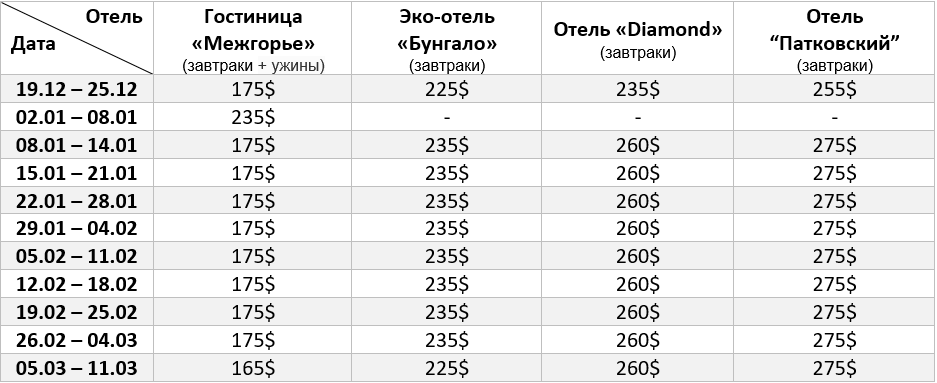 + туристическая услуга 50BYN..В стоимость тура входит:проезд автобусом туристического классауслуги сопровождающего группыпроживание 4 ночи;4 завтрака;4 ужина (для проживающих в гостинице “Межгорье”);Посещение СПА (для проживающих в отеле Diamond)...В стоимость тура не входит:Туристическая услуга – 50BYN, дети до 12 лет – 30BYN;ПЦР-тест (организованная сдача, но можно и самостоятельно) – 45BYNМедицинская страховка;Посещение «Буковельских чанов» 10$;Услуги инструктора;Прокат снаряжения и подъёмник;Личные расходы;“Гуцул Ленд” – 5$, дети до 6 лет бесплатно.